

Minderoo Foundation thanks the Committee on the Rights of the Child for leading timely and urgent work on children’s rights in the digital environment. Established by Dr Andrew Forrest AO and Nicola Forrest AO in 2001, Minderoo Foundation is an Australian philanthropic organisation that takes on tough, persistent issues with the potential to drive massive change. As one of Asia’s largest philanthropic organisations, with almost AU$2 billion in funding available for a range of global initiatives, Minderoo Foundation is independent, forward-thinking and seeks effective, scalable solutions. Through the Frontier Technology Initiative, Minderoo Foundation is firmly committed to ensuring the rights and protections of the physical world carry into the digital world. In the spirit of elevating the voices and experiences of cohorts with lifelong digital experience, Minderoo Foundation has worked with three undergraduate students at the Australian National University’s College of Law, who have each focussed on a core area in technology policy. Minderoo Foundation is delighted to help make their voices heard. Please note, referencing has been hidden in this document to comply with strict word limits. Please contact the Frontier Technology Initiative for full bibliographic details. SUMMARY This submission focuses on the right of children to be protected from all forms of violence, including in the digital world. A review of the practices of major social media platforms confirms they rely heavily on ‘after the fact’ content moderation to identify inappropriate content online. The practical result is that violent, disturbing, highly sexualised or extremist content can easily be found on social media platforms, including by children.   In the digital world, private businesses are the primary gatekeepers of what children can and cannot see online. This must be reflected in how the General Comment approaches the issue of States obligations to ensure the protection of children from violence.The General Comment should be clear that States need to develop regulatory approaches that “require and enforce” (rather than encourage and enforce) businesses to meet the responsibility to protect children from violence. It would be useful for the General Comment to make it clear that strategies which businesses seek to apply after content has already appeared online, such as content moderation, do not meet the standards required for the protection of children’s rights.”The online world is becoming one key playground in which children grow up. There are, however, some important differences. When children are at a public playground, there are prescribed safety standards, the play equipment complies with those standards, and information about those standards are readily available. It provides a safe space where children can have fun and grow. Unfortunately, the digital world does not quite work in the same way: businesses are the primary determiners of what is allowable content, policies are not transparent, and it is difficult to determine whether policies are effectively enforced. Countries, including Australia, do not currently have adequate measures to protect children from harmful online content.I INTRODUCING ARTICLE 19Article 19(1) of the Convention on the Rights of the Child, provides that ‘States Parties shall take all appropriate legislative, administrative, social and educational measures to protect the child from all forms of physical or mental violence, injury or abuse, neglect or negligent treatment, maltreatment or exploitation, including sexual abuse’.General Comment No. 13 on ‘The right of the child to freedom from all forms of violence’ was issued because ‘the extent and intensity of violence exerted on children is alarming’ and the ‘[m]easures to end violence must be massively strengthened and expanded in order to effectively put an end to these practices which jeopardise children’s development’.Examples of violence put forth in General Comment No. 13 which are most relevant in the digital environment include:Scaring, terrorising and threatening; exploiting and corrupting;Insults, name-calling, humiliation, belittling, ridiculing and hurting a child’s feelings;Psychological bullying and hazing by adults or other children, including via information and communication technologies (ICTs) such as mobile phones and the Internet (known as “cyberbullying”);Violence among children;Self-harm (including eating disorders, substance use and abuse, self-inflicted injuries, suicidal thoughts, suicide attempts and actual suicide;Violence in the mass media; andViolence through information and communications technologies.  Part VII of General Comment No. 25 addresses article 19 through comments on solicitation by sexual offenders, complexities of investigation of crimes against children, violence perpetrated within the child’s circle of truss and by other children, recruitment or exploitation by non-state groups, and the role of businesses to protect children from violence (including cyber-bullying, cyber-grooming, sexual exploitation, and abuse). In addition to these appropriately raised issues, it should go further to elucidate how States should protect children where they are exposed to content. For example, as noted in General Comment 13,  ‘children may be exposed to actually or potentially harmful advertisements, spam, sponsorship, personal information and content which is aggressive, violent, hateful, biased, racist, pornographic, unwelcome and/or misleading’. It is not sufficient that content moderation is only to be considered in relation to access to information (articles 13 and 17), as is in the current draft General Comment. This submission, therefore, encourages OHCHR to place an emphasis on States to ensure that businesses are protecting children from violence, irrespective of the protection mechanisms employed to moderate content.II CONTENT MODERATION ON POPULAR PLATFORMSThe majority of Australian children are online, with 34 percent of kids aged 8-13 and 82 percent of teens aged 14-17 active on social media platforms (a combined 53 percent of all children under 17 years of age). For Australian kids, YouTube, Facebook, Instagram, and Snapchat were the most popular social media platforms; for Australian teens, it was Facebook, YouTube, Instagram and Snapchat. There are many online risks, which can be categorised into content risks (e.g. self-harm, pornographic content, marketing), contact risks (e.g. radicalisation, sexual solicitation, fraud), conduct risks (e.g. cyberbullying, child sexual abuse). With user-generated content as the highest emerging risk online, the parallel protections that we expect for children in real-life are absent online. Why can children can access pornography libraries or stream R-rated movies? Why are children are exposed to more violence online? There have been countless incidences of live-streamed suicides,  videos of murders and other harmful content.Content moderation is used by businesses as ‘the governance [mechanism] that structure participation in a community to facilitate cooperation and prevent abuse’. While all social media platforms undertake some form of content moderation, its strategies for pruning online material differ and can depend on the commercial nature of the platform. For example, Twitter has framed itself to be advocates of free speech whilst Facebook has oriented itself to be more of a community. For companies, it was never a goal to protect children because the ‘primary motivation … is, in fact, the brand management process’. The following examples illustrate current practice and the shortcomings that leave children exposed. A FacebookFor many platforms, there are two sets of content policies: one is released to the public which may cover the general scope and nature of non-allowable content, and one internal set against which content would actually be evaluated. For Facebook, only its ‘community standards’ were available to the public. It was not until April 2018 when it also released the internal rules that its content moderators use. As Gillespie explains, the scale on which these platforms work is unfathomable and cannot be compared to traditional media or publishing.  Another challenge of content moderation is understanding how the nature, intent, consequences, and meaning of the content come together, and then assessing that against the relevant policies. The ‘default state for such content is to be on the site’. Therefore, platforms such as Facebook off-load the first line of defence to its users, including children, through community flagging which is ‘becoming a ubiquitous mechanism of governance’. Here is the Facebook flagging process for users: 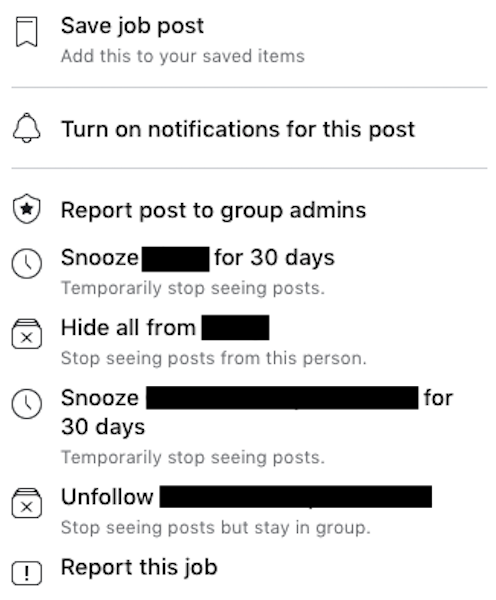 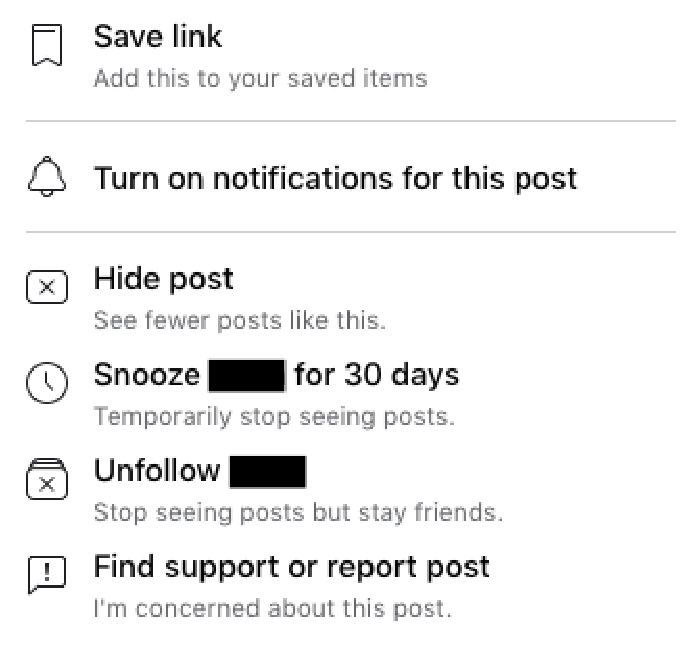  Examples of user options. Note: Options to snooze, hide, or unfollow, are not flags as they are not brought to Facebook’s attention and only affect what that individual user sees. Users can access a ‘Find support or report post’ option and select a problem (nudity, violence, harassment, suicide or self-injury, hate speech, and terrorism etc.). Users must then ‘Help [Facebook] understand the problem’ by selecting from further sub-choices: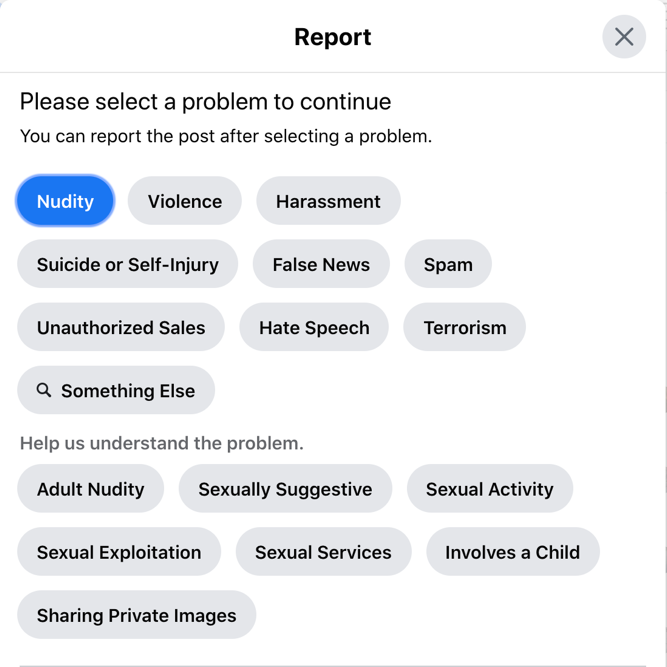 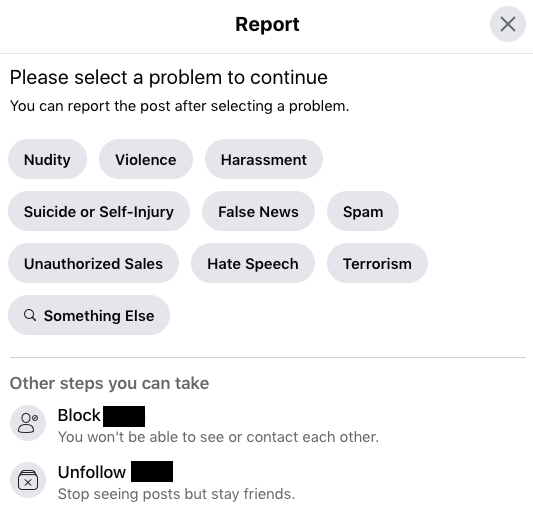 Examples of reporting options. Facebook is a top platform for Australians, with 38% of Australian kids and 56% of teens reporting Facebook to be their main social media account. Such a reactive, “community”-based approach means that children become a ‘volunteer corps of regulators’. In practice, this reactive approach leads to the failure to remove content in a timely manner. In 2019, a terrorist live-streamed, for 17 minutes, an attack at a mosque in Christchurch, New Zealand. The video was reported and removed, however, copies had been made and, within 24 hours, the video had been re-uploaded at least 1.5 million times. Facebook’s practice of pushing moderation to users combined with their failure to properly and effectively remove offending content directly infringes on children’s right not to be subject to violence via the internet. This is made even more significant with auto-play features (where videos automatically begin to play without users choosing to watch it). For example, the video of the murder of two journalists, Alison Parker and Adam Ward, auto-played for users – ripping away the choice for users not to be subjected to it. While the video has been removed from Facebook, copies can still be found on YouTube.B YouTubeYoutube relies ‘on a combination of people and technology to remove content that violates [their] policies. [Their] automated systems help to detect potentially violative content and then [their] review teams further assess’. Youtube’s transparency report can be accessed here. Looking at total videos removed in the second quarter of 2020 (11,401,696), we see that 10.8 million videos were removed by automated flagging, 382,499 videos were removed through user detection, and the remainder removed by individual trusted flaggers (167,318), NGOs (2,220) and government agencies (25).While ‘YouTube strives to prevent content that breaks [their] rules from being widely viewed—or viewed at all—before it’s removed’, the same data set shows 24.3 percent of removed videos had been seen by at least 10 people (with no further statistics provided). The most common reasons why videos were removed were child safety (33.5 percent), spam, misleading or scams (28.3 percent), nudity or sexual content (14.3 percent), violent or graphic content (10.6 percent). This demonstrates that while most removals were made by automated systems, a not insubstantial proportion of non-allowable content was raised at the user level. YouTube’s user reporting mechanism is even more burdensome than that of Facebook’s. Not only must users select from options and sub-options, but they must also provide a timestamp and provide additional details: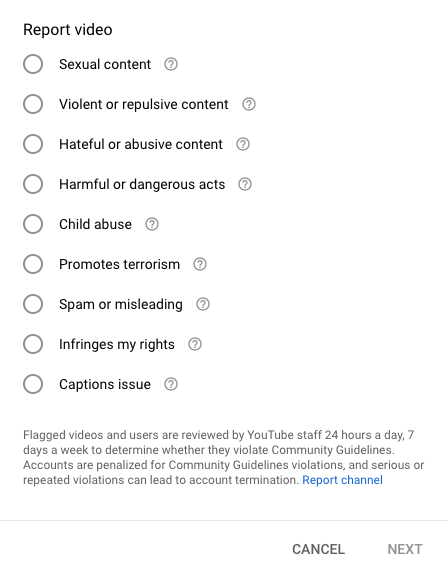 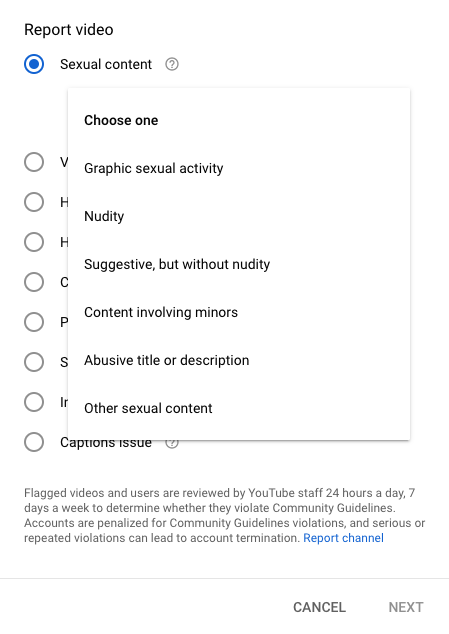 Examples of user options and sub-options when reporting.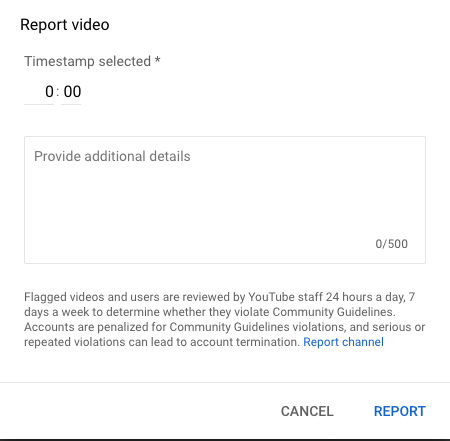 Users must select a timestamp and may provide additional details. If videos on YouTube were films at the movies, it unacceptable that most inappropriate scenes had been automatically removed, but some remained. Even more unacceptable would be to ask children to find the exact timestamp of the offending content and explain the harm to producers. These examples of flagging and reporting help ‘[suggest] to external bodies that they represent a functioning system of self-regulation’. However, how can this be considered to be functioning if children are continually exposed to harmful content online in the first instance? Private companies are making opaque content policies and enforcing them in ways that are commercially beneficial for themselves. As shown in these examples, this is not in the best interests of protecting children. By maintaining a strong focus in encouraging States Parties to take all appropriate measures to protect children from all forms of violence, this next section encourages the OHCHR to rethink what protection mechanisms in relation to content should look like to ensure children’s rights are being protected and how it is to be enforced. III PERSPECTIVES FROM AUSTRALIA AND THE UKRegulation of content on social media is a presently critical issue and its importance can be recognised through the growing number of jurisdictions seeking to make a change.A AustraliaMore than 71 percent of Australian adults agree or strongly agree that social media platforms should do more to stop the spread of hateful content online and would support the introduction of further specific legislation. In response to the Christchurch attack, the Australian government quickly passed the Sharing of Abhorrent Violent Material Bill which created new criminal offences: failure to report, and failure to remove abhorrent violent material. This places a legal obligation on hosting platforms to report material relating to abhorrent violent conduct occurring in Australia to the Australian Federal Police, and to remove access to abhorrent violent material expeditiously if it can be accessed in Australia. While this shows a willingness to moderate the most severe of conduct, its implementation and effectiveness is yet to be seen.Online content in Australia is also governed by schedules 5 and 7 of the Broadcasting Services Act 1992. This complaints-based mechanism administered by the eSafety Commissioner, ‘is designed to protect consumers, particularly children, from exposure to inappropriate or harmful material [that can be] accessed through the internet’. However, prohibited content as defined through the classifications board is not fit for purpose given the ‘rapidly evolving digital era’. An independent review of this scheme revealed that the eSafety Commissioner deals with just 10,000-13,000 pieces of inappropriate content per year which demonstrates the ‘misalign[ment] with current technologies, usage patterns, community concerns and enforcement mechanisms’. In December 2019, an Online Safety Charter was released in Australia to give the industry ‘the opportunity to step up and meet Australia’s expectations when it comes to preventing online harms’. At the same time, it was announced that a new Online Safety Act is to be introduced. The objective for reform cited by the discussion paper was, amongst other things, ‘to protect Australians online, promote online safety and prevent online harms’. Some of its proposals include developing ‘opt-in tools and services to restrict access to inappropriate content’ (e.g. child-friendly social networks segregated into age ranges) and ‘mandating transparency from major social media platforms’ through a single reporting framework integrated with the UK’s developments. B United KingdomWith the goal of making ‘the UK the safest place in the world to be online’, the Online Harms White Paper, which aims to regulate not just illegal content but also legal and harmful content, suggests a ‘statutory duty of care to make companies [who facilitate the sharing of user-generated content] take more responsibility for the safety of their users and tackle harm caused by content or activity on their services’. A duty of care is a staple when it comes to children’s welfare, but it is a novel move to introduce it into the digital sphere with application to all users. This is a significant development as such an onerous duty recognises that these platforms are not just conduits for content, but should also be keeping users safe.A bill has not been brought forward to the UK Parliament yet, but the Government’s initial response offers some insight into the direction and lengths to which it proposes to regulate content. The Office of Communications will be the responsible body to protect all users’ rights online. This includes ‘introducing greater transparency about content removal … and requir[ing] companies … to explicitly state what content and behaviour is acceptable on their sites and then for platforms to enforce this consistently’. Most importantly, the White Paper has a strong focus on children, who will be subject to higher levels of protection than adult users ‘including, where appropriate measures to prevent children from accessing age-inappropriate or harmful content’. CONCLUSIONOnline content poses risks for all users online, however, children are particularly vulnerable to the possible harm it may cause. The current content moderation processes operate on the basis that, by default, any information can appear online, and on the assumption that the end users will flag inappropriate content after it has been viewed. Only then is the content reviewed by human moderators – which exposes children, in particular, to an unacceptable risk of harm in the interim. These processes that are set by, and run by, businesses for their own commercial goals are inherently inconsistent with the protections from violence that we should expect our children to have, under article 19. This is recognised in various jurisdictions. We recommend that paragraph 87 of the Draft General Comment is amended to the following effect:“States should ensure that business enterprises meet their responsibility to effectively protect children from all forms of violence including cyber-bullying, cyber-grooming, sexual exploitation and abuse in the digital environment. [This includes ensuring that whatever protection mechanisms that businesses choose to use to moderate online content, children remain effectively protected from exposure to violence throughout the whole process]. Although businesses may not be directly involved in such harmful acts, they are [exposing children to the harmful content so] can be complicit in these violations of children’s right to freedom from violence. States should develop regulatory approaches to encourage [require] and [ensure, including through enforcement] enforce the ways businesses meet these responsibilities, taking all reasonable and proportionate technical and procedural steps to combat criminal and harmful behaviour directed at children in relation to the digital environment”